      По официальной информации ГУ МЧС России по Иркутской области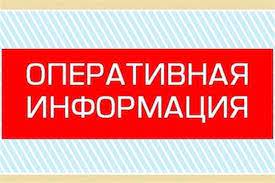  24 декабря 2020 года на территории Котикского сельского поселения  в с.Котик произошел пожар в 22:23 местного времени.  При пожаре скончался мужчина 1955 года рождения, пенсионер.   Причины пожара устанавливаются.   Уважаемые жители города Тулуна и Тулунского района, неукоснительное соблюдение требований пожарной безопасности диктует сама жизнь, статистика пожаров этого года очень удручающая, люди гибнут в огне, задыхаются в дыму, а самое трагичное, что погибают дети. Пожары происходят довольно часто только по нашей беспечности и халатности.    Отдел надзорной деятельности и профилактической работы по г.Тулуну, Тулунскому и Куйтунскому районам, 7 Пожарно-спасательный отряд Федеральной противопожарной службы МЧС России  по Иркутской области, совместно  Пожарно-спасательной службой  Иркутской области напоминает о необходимости неукоснительного соблюдения правил пожарной безопасности.   Уважаемые жители г.Тулуна и Тулунскуого района! Помните, чтобы избежать пожара в жилье: необходимо следить за состоянием электропроводки; регулярно проводить обслуживание отопительных печей; не оставлять детей без присмотра, а так же не оставлять спички, зажигалки на видных местах. Разъясните  ребенку, что неосторожное обращение с огнем может привести к трагедии!  Уходя из дома, отключайте электроприборы. В связи с понижением температур и увеличением количества пожаров и гибели людей, в связи с предстоящими новогодними и рождественскими праздниками рекомендуем установить в жилом помещении дымовой извещатель, который на момент возникновения возгорания подаст звуковой  сигнал, а значит будет время спасти свою жизнь и жизнь близких.  В морозы не допускайте перекала печи, топите печь 2-3 раза в день и не длительное время. Будьте осторожны с новогодними ёлочными украшениями, гирляндами и пиротехникой. Научите своих детей действиям при пожаре и заучите с ними номера пожарной  охраны и правильного сообщения при пожаре. Берегите себя и своих близких! Обо всех случаях возгораний незамедлительно сообщайте в единую службу спасения по телефону 112 или в пожарную охрану по номеру 101.Подготовил: инструктор противопожарной профилактики ОГБУ «ПСС Иркутской области» ПЧ-113 с.Котик Елена Шемякова